Notice of Meeting of the Parish CouncilDear Councillor,You are hereby summoned to attend the meeting of Avening Parish Council which will be held in the Memorial Hall on Thursday 17th October 2019 at 7.30pm for the purpose of considering and resolving upon the business to be transacted at the meeting as set out below. Dated this 10 October 2019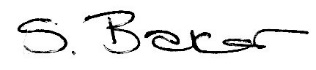 Shani Baker – Clerk to the CouncilBUSINESS TO BE TRANSACTED 7.30 pm1.	Visitors2.	Public Question Time3.	Police Report4.	Apologies and Reasons for Absence5.	Code of Conduct5.1	To Receive Declarations of Interest in Items on the Agenda5.2	To Receive Updates to Members Register Interests6.	Matters Arising from the Minutes of the Previous Meeting not included on the Agenda7.	MinutesTo Approve and Sign the Minutes of the Meeting of the Parish Council held on Thursday 19 September 2019.8.	Action Log from Meeting held Thursday 19 September 20199.	To Receive County and District Councillors Report10.	Community Issues & ProjectsProjectsReview of Current ProjectsComments on Project Manager’s ReportPlaying fieldInspection Rota for PlaygroundCommunity IssuesParish Council Representative For School Governor.Traffic and Highways, including comments on issues logFootpaths Right of WayUpdate on purchase of Defibrillator11.	Finance11.1	To Receive the Finance Report11.2	To Approve Bills for Payment11.3      Adopt Model Financial Regulations 201912.	Planning and Tree Works12.1	New Applications – Planning	No new planning applications at the date of agenda publication.12.2	Decision NoticesNo new decision notices at the date of agenda publication 12.3	Planning Correspondence12.4	Any other new applications or decisions received since publication of the Agenda13.	Correspondence14.	Councillors – An opportunity for members to bring any item of information to the Council or items for future meetings.15.	Date and time of the Next Meeting 21 November 2019 at 7.30 pm in the Memorial Hall - Everyone is WelcomeAVENING PARISH COUNCIL